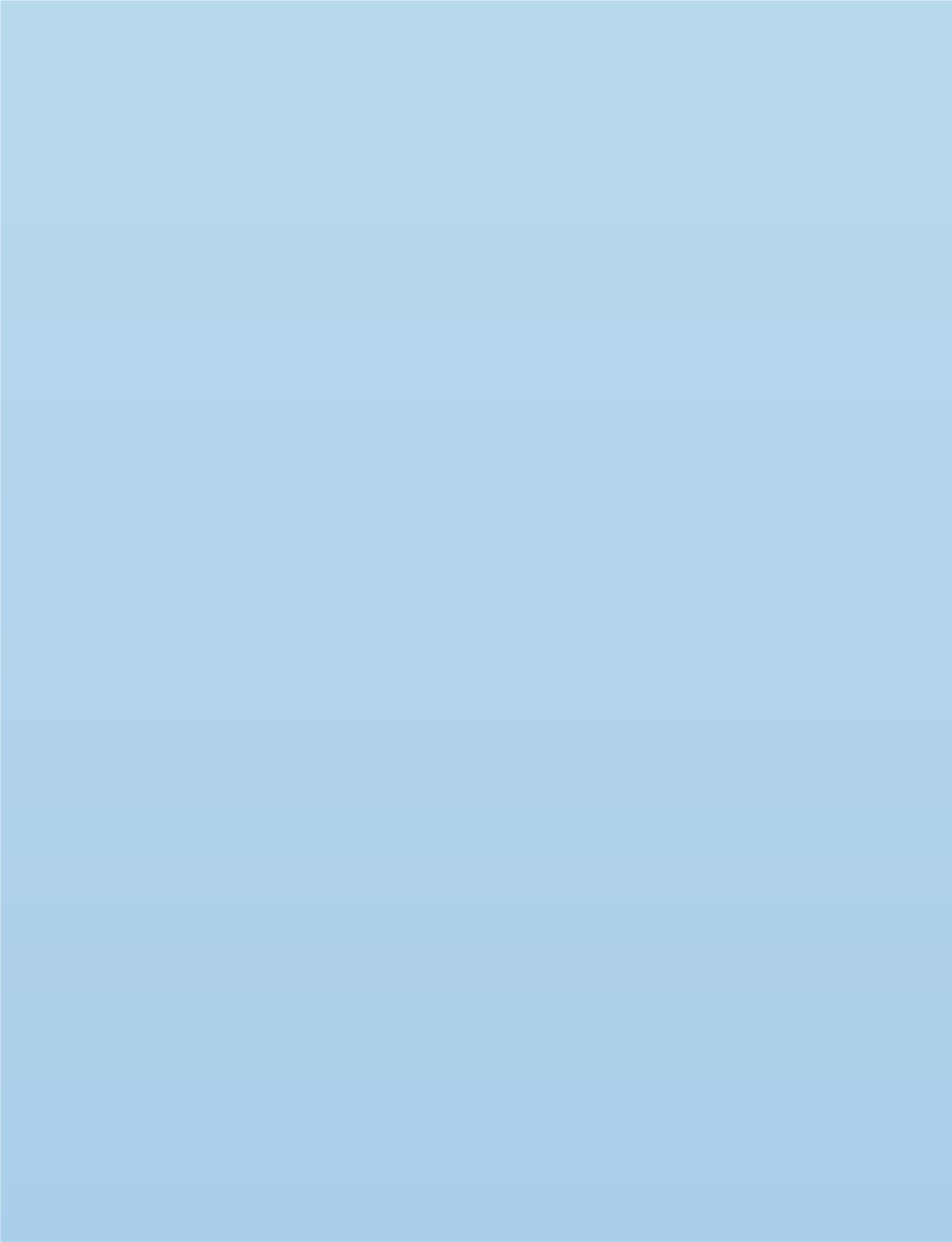 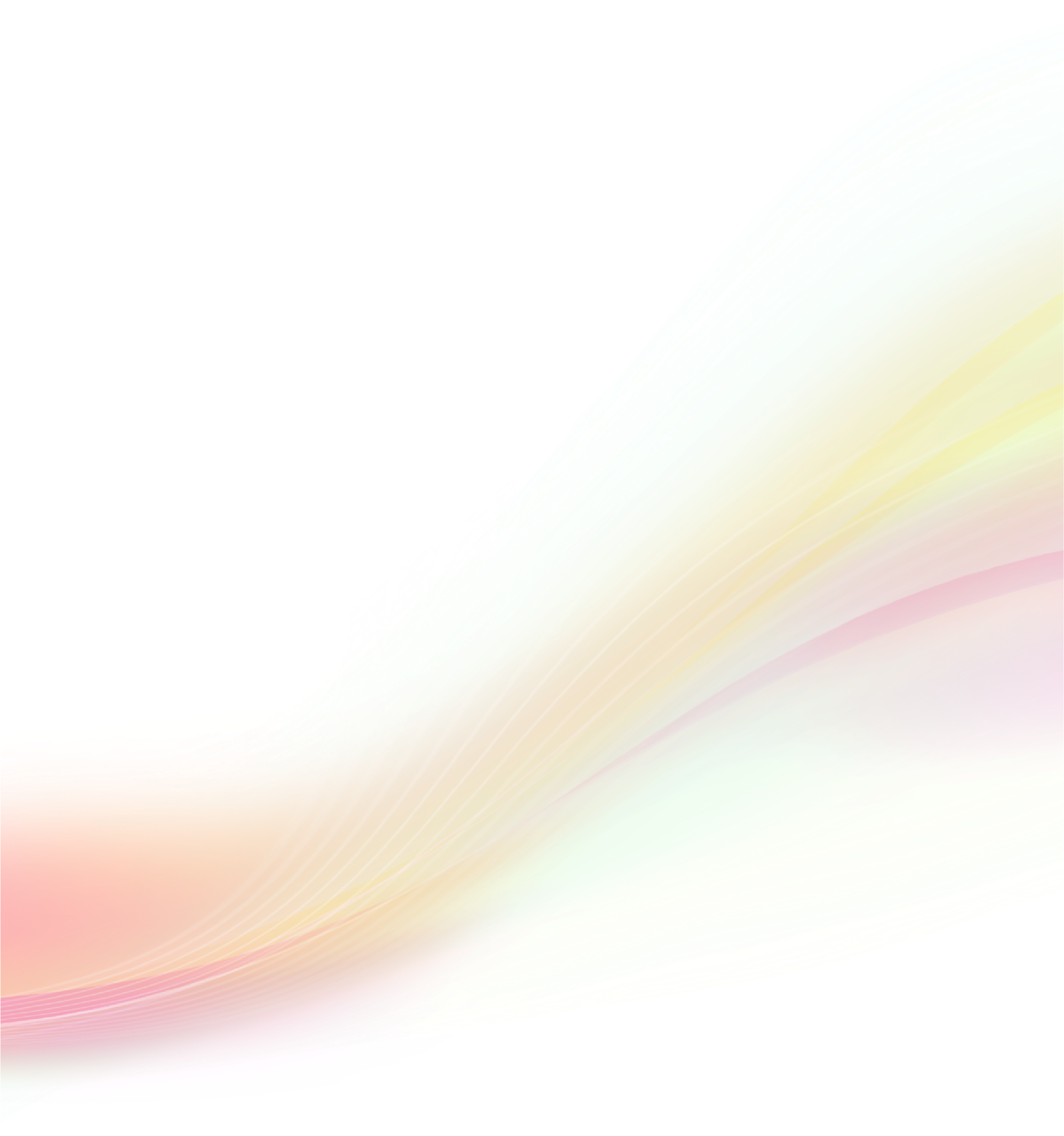 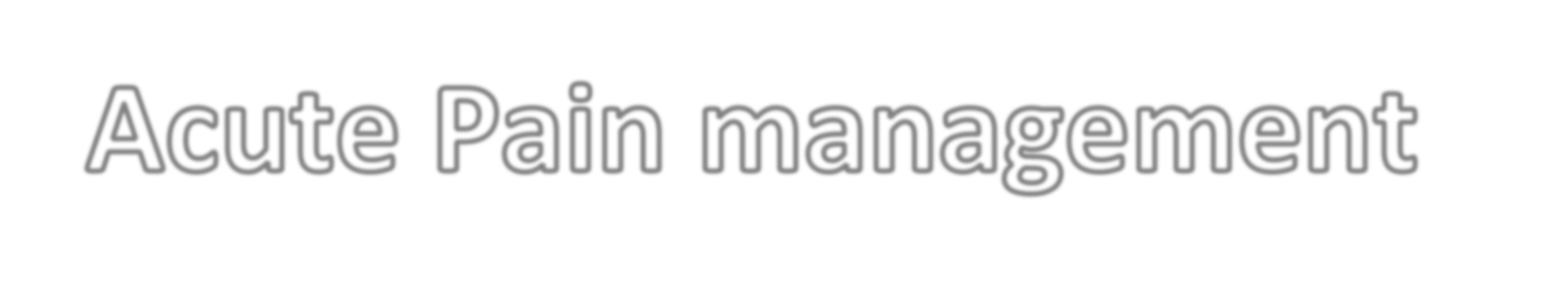 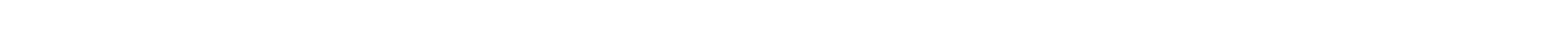 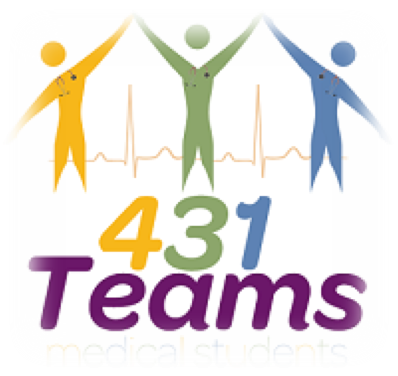 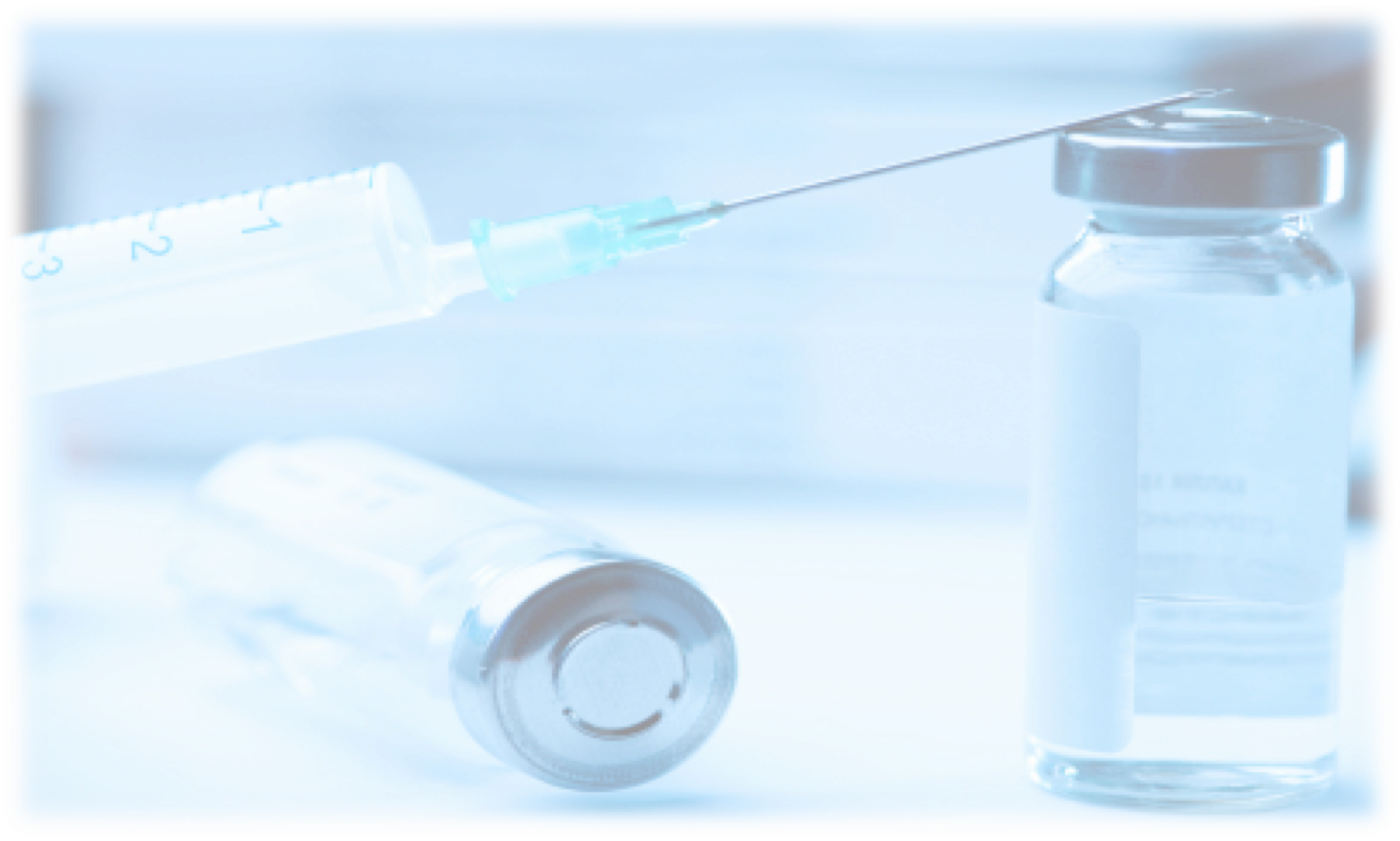 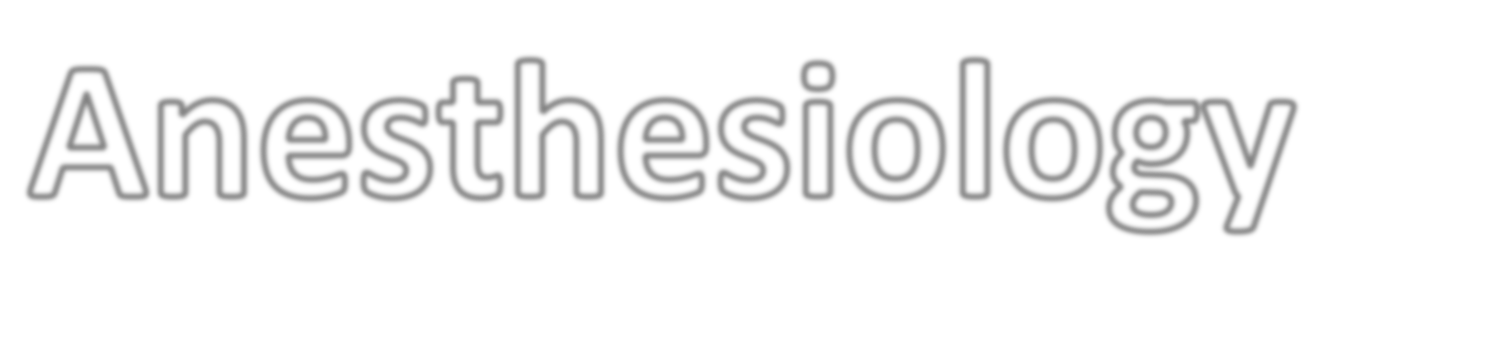 Definition:  v Pain: “An unpleasant sensory and/or emotional experience associated with actual or potential tissue damage or expressed in such terms” v Sensory means that this pain is due to actual involvement of the sensory nerves by trauma, inflammation, ischemia, mechanical or direct injury to the nerve v While emotional experience refers to the psychological element of pain experience  *From slid notes! 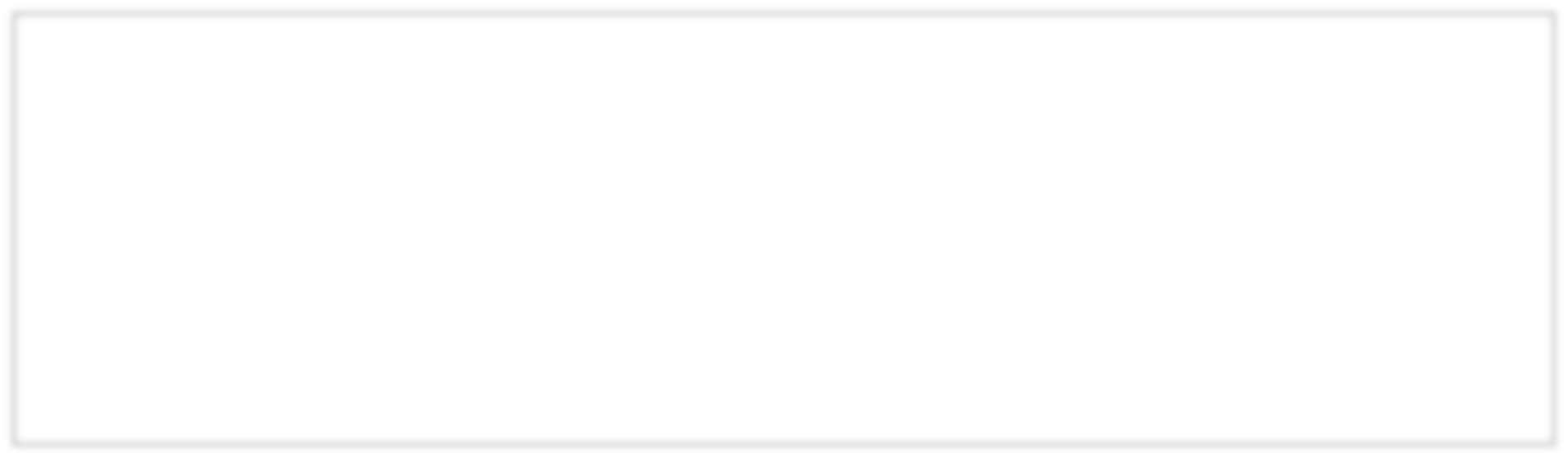 Classification of Pain: -According to the “Duration” Acute pain Subacute pain Chronic Pain -According to the “Cause” Postoperative pain, most postoperative pain result from tissue damage and inflammation of serosa from surgical incision . Labor pain. Trauma. Sickle cell crisis , due to infarction and ischemia  Cancer, LBP= Low back pain  Musculoskeletal pain, Others.  Assessment of Acute Pain: 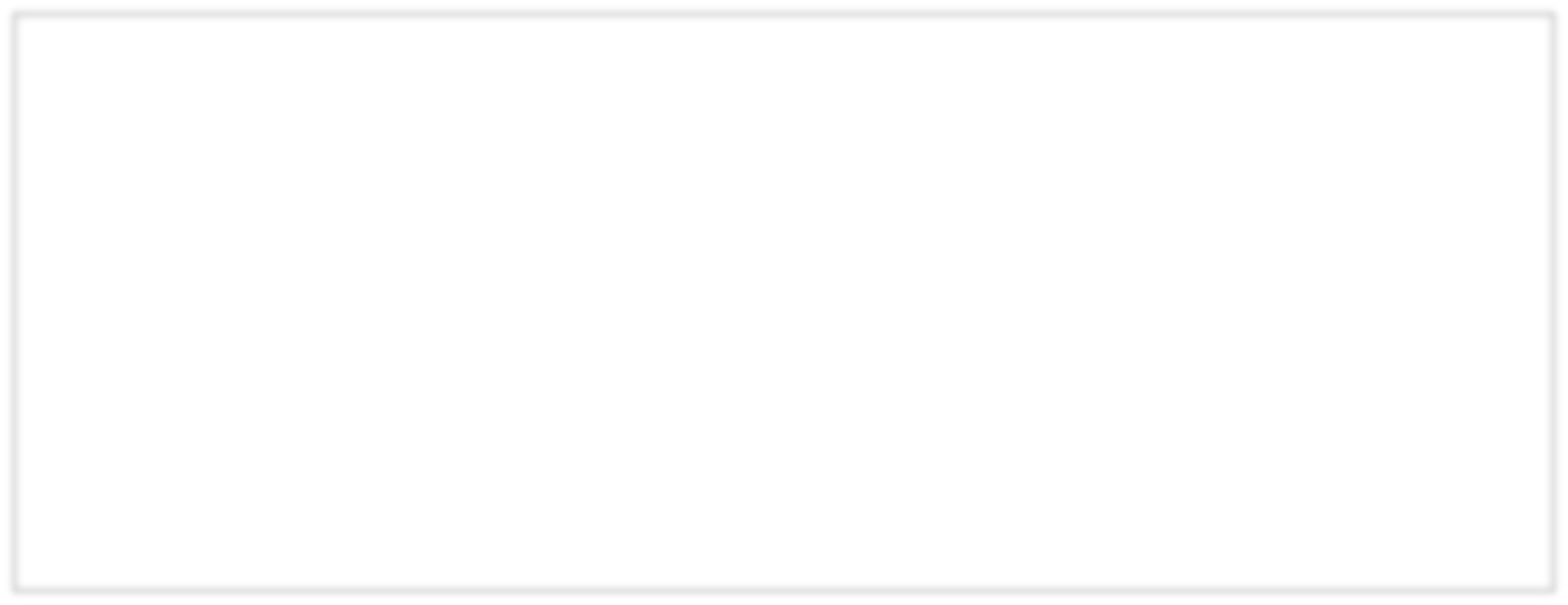 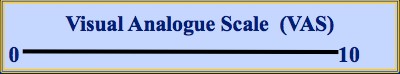 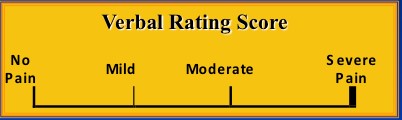 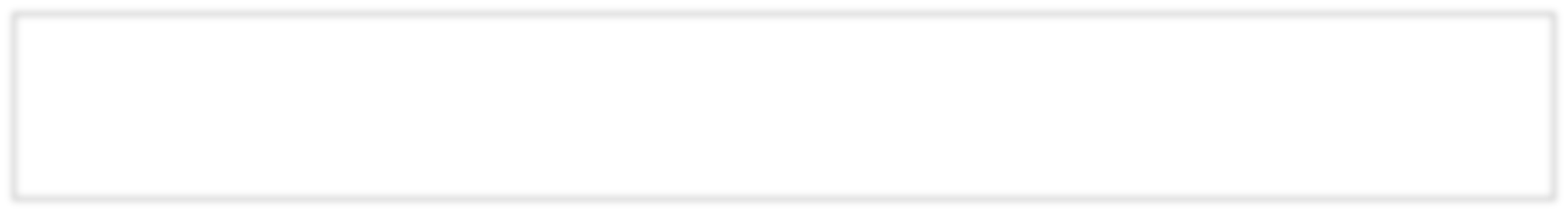 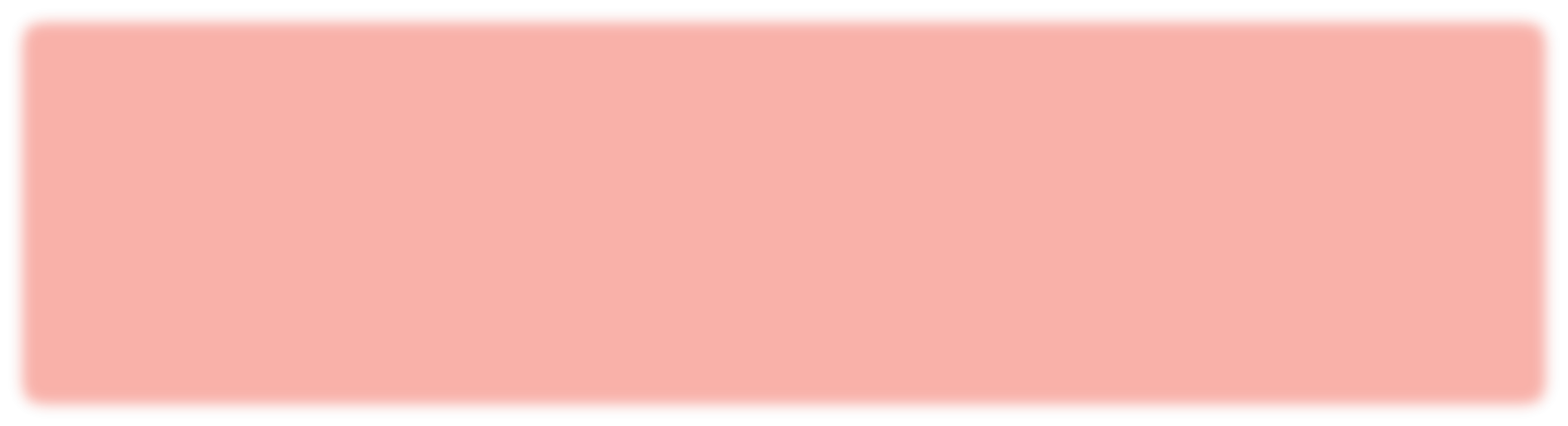 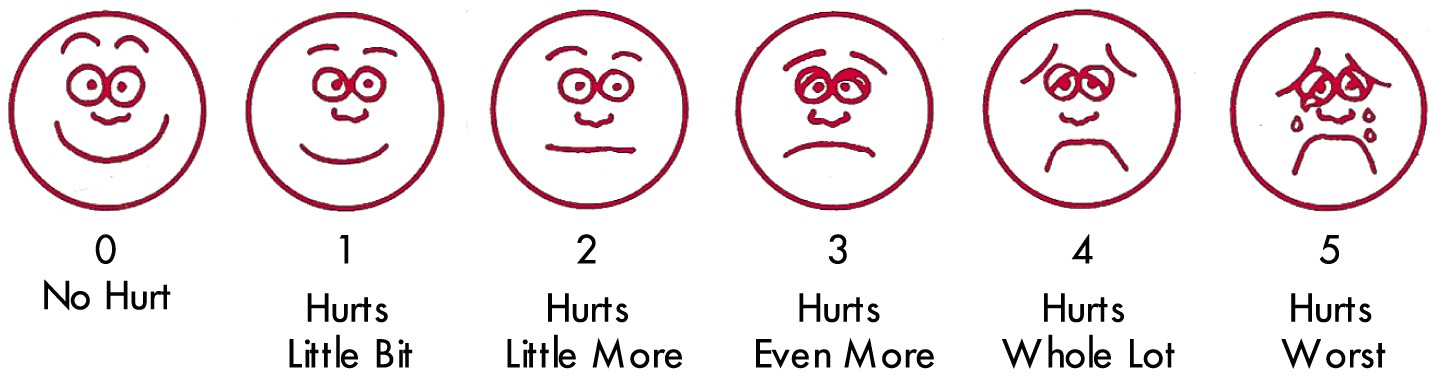 Management of Acute Pain: Pharmaco – Therapy Non Opioid Analgesics usually as over the counter drugs  v Paracetamol, can be with caffeine, codeine, or alone  v NSAIDs, like ibuprofen, voltaren, diclofenac   Opioids v Weak Opioids. v Strong Opioids. v Mixed agonist-antagonists Adjuvants like antidepressant and other antipsychotic medications  Regional Anesthetic Techniques Local infiltration for the wound  USG-RA = US guided regional anesthesia, for pain in extremities : hand , knee … etc.  Neuraxial: v Epidural: v Spinal v CSE Acute postoperative management tools: Pharmaco - Therapy Non Opioid Analgesics v NSAIDs v Analgesic /Antipyretic  v Analgesic/Anti-inflam/Antipyretic v NSAIDs v Non-selective COX inhibitors v Selective COX-2 inhibitors Opioids v Weak Opioids. v Strong Opioids. v Mixed agonist-antagonists Adjuvants v α-2 Agonists v LA= local anesthesia  v SP inhibitors = substance P inhibitors , like paracetamol  v NMDA inhibitors such as ketamine  v Anticonvulsant / Antidepressants  v Calcitonin for sever osteoporosis  v Relaxants to reduce muscle spasm , not the one used in OR.  v Cannabinoids  v Others Regional Techniques Local infiltration Wound perfusion Intra-abdominal inj. of LA/Analg. Intercostal & Interpleural  Paravertebral USG-RA: e.g. TAP =transversus abdominis plane block  Neuraxial: v Epidural: Thoracic, Lumbar v Spinal: Single shot , CSA=continues spinal anesthesia  v CSE=combined spinal epidural WHO Ladder Updated: 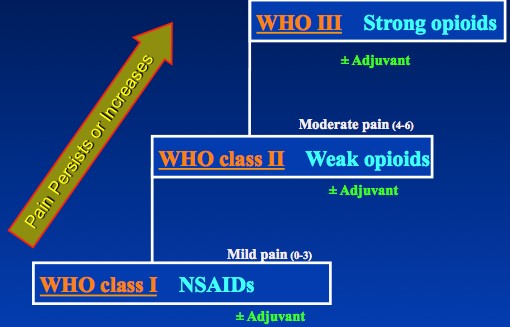 WHO  (I) Non Opioid Analgesics  1. Non Opioid Analgesics v NSAADs v Analgesic / Anti-inflam / Antipyretic / Anticoagulant v ASA  v Analgesic /Antipyretic  v Paracetamol v NSAIDs v Non-selective COX inhibitors: v  Diclofenac & Ketoprofen v Selective COX-2 inhibitors v Celecoxib & Rofecoxib  -­‐You	
  can	
  give	
  combined	
  paracetamol	
  with	
  any	
  other	
  NSAID	
  	
   -­‐Give	
  it	
  in	
  regular	
  way	
  ,	
  don’t	
  give	
  the	
  patient	
  a	
  chance	
  to	
  feel	
  the	
  pain!	
  	
   -­‐Paracetamol	
  Q-­‐6	
  hourly	
  and	
  NSAIDs	
  Q-­‐8	
  hourly	
  	
  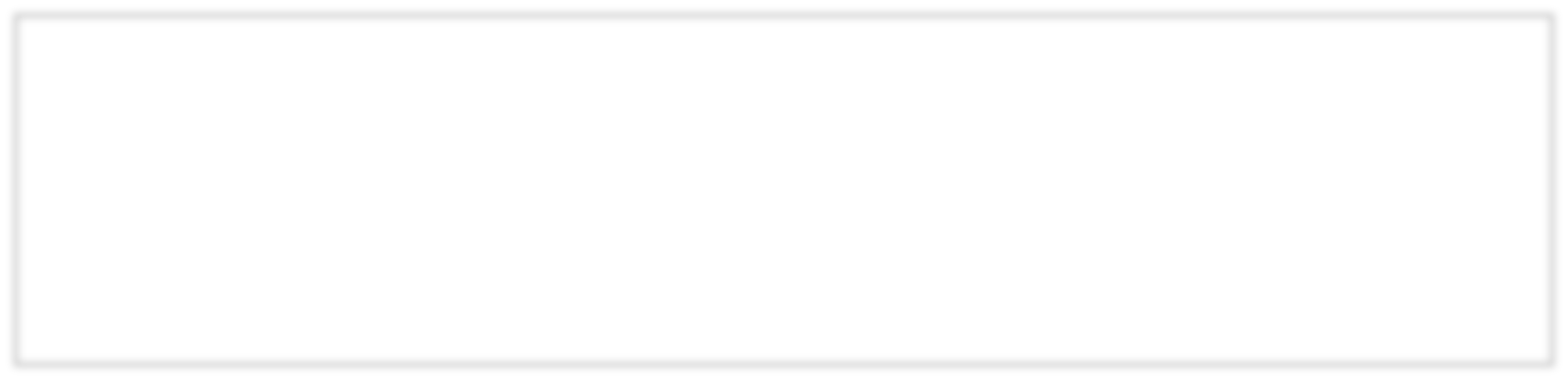 Shift	
  the	
  patient	
  to	
  oral	
  analgesia	
  just	
  when	
  they	
  start	
  to	
  eat	
  .	
  	
  Scientific Evidence – Nonopioid analgesia : Paracetamol: is an effective analgesic for acute pain; the incidence of adverse effects comparable to placebo (Level I [Cochrane Review]). Paracetamol / NSAIDs given in addition to PCA Opioids ⇒ ê Opioid consumption (Level I). To reduce its side effects.  Given routinely for at lest 24 hours with anesthesia in the OR to prevent pain from patient position.  NSAIDs: are effective in the treatment of acute postoperative (Level I ). With careful patient selection and monitoring, the incidence of renal impairment is low (Level I [Cochrane Review]).  NSAIDs + Paracetamol improve analgesia compared with paracetamol alone (Level I). -NSAIDs are contraindicated in: Renal impairment, GI bleeding, coagulopathy, Bronchial asthma  WHO Ladder II - Weak Opioids: Tramadol:  Tramadol : Morphine: its potency compared to morphine Parenteral = 1 : 10   &   Oral = 1 : 5 Dose: 200 – 400 mg/d Codeine:  Metabolized to morphine In liver. Codeine : Morphine = 1 : 10 Dextro-propoxyphene:  Methadone Derivative 	 Prolongation of Q-T interval.  Scientific Evidence – WEAK OPIOIDS Tramadol: v has a lower risk of respiratory depression & impairs GIT motor function < other opioids (Level II). v is an effective treatment for neuropathic pain (Level I [Cochrane Review]). Dextropropoxyphene: v has low analgesic efficacy (Level I [Cochrane Review]). v Usually given in combination with paracetamol as  distalgesic  WHO Ladder III - Strong Opioids Morphine: Sedation PONV (post operative nausea and vomiting) Respiratory Depression Routinely order antiemetic drugs with morphine like zofran or granisetron.  Fentanyl: Rapid action, Short duration. Fentanyl : Mophine = (1:100) Induce sever respiratory depression and shouldn't given I.V, so give it in PCA machine or as patches.  Pethidene: Active metabolite: é t½ . Prolongs Q-T interval. Pethidine : Mophine = (1:10)  Hydromorphone: Powerful, rapidly acting. Release is in distal gut. Hydromorphone : Morphine = 1 : 5  WHO Ladder IV – Regional Anesthetic Techniques 1- Local infiltration  2- Wound perfusion 3- Intra-abdominal LA 4- Intercostal 5- Interpleural 6- Paravertebral 7- USG - RA: e.g. TAP  8- Neuraxial: v Epidural: v Thoracic v Lumbar v Spinal v Single shot v CSA v CSE Neuraxial (Spinal / Epidural): Advantages:  Provide prolonged & effective analgesia Side effects, (patient will not consume morphine, so less side effects) – Respiratory depression. N/V. Pruritus, due to fentanyl or morphine used for local anesthesia Urinary retention, so insert folly catheter    When we block sympathetic NS centrally, parasympathetic NS will be    dominant and GI motility will enhance, so the patient will not complain of abdominal destination. 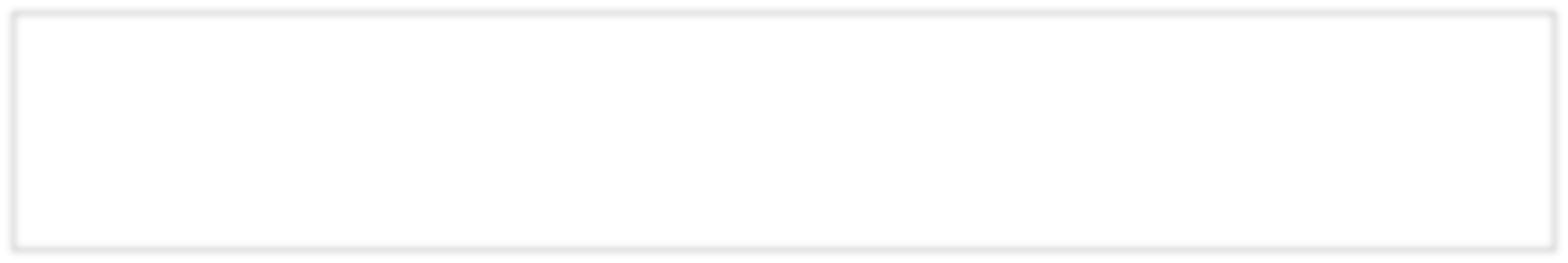 WHO Algorithm for Management of Pain: 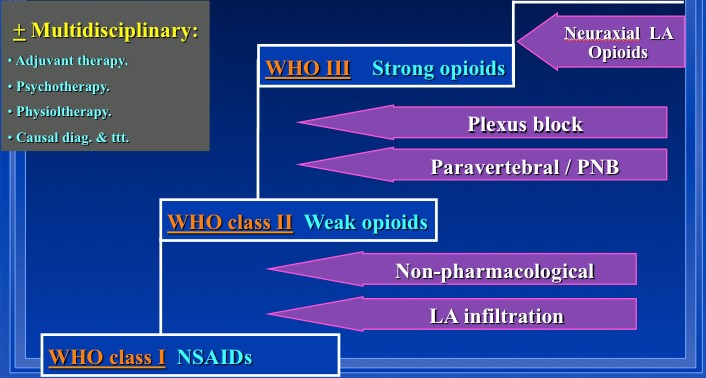 Routes of Administration: v Oral v Rectal for pediatrics  v S.C. v Intranasal v Sublingual v IM v IV v Neuraxial v Spinal 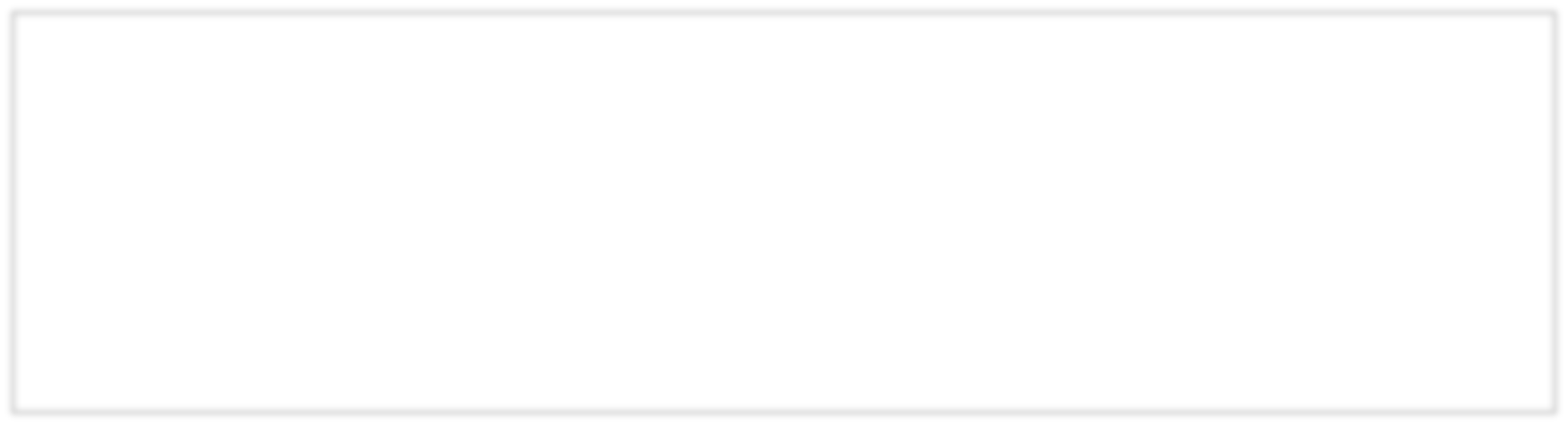 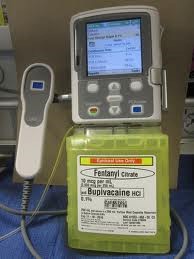 Side Effects in Opioids: v Sedation / Dizziness   v Nausea / Vomiting  v Respiratory depression v Itch / Rash  v Tolerance  v Urinary retention  v Drug interactions v Constipation (30-70%) v Dependence v Addiction v Opioid induced pain Other common side effects are: Constipation: due to inhibition of gastro-intestinal motility and slowing of gastrointestinal transit, that permits more absorption of water, with increased viscosity. Treatment is encourage water drinking, and osmotic laxatives as Lactulose. 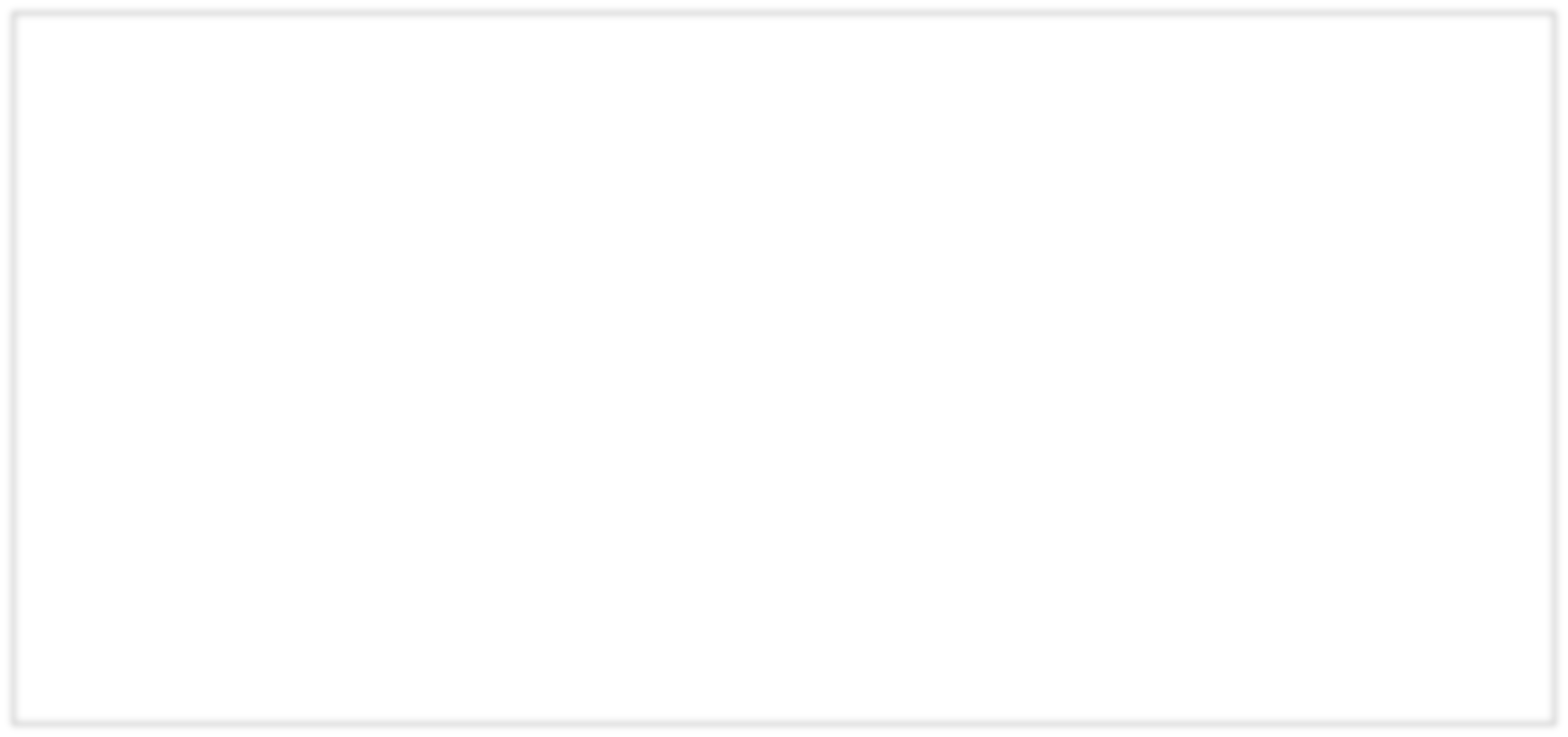 Nausea and vomiting: due opioid central effect on chemoreceptor trigger zone, tolerance to this side effect appears early Dizziness: not common, appear in moving patients. Treatment is adjustment of dosage. Pruritus: it is not due to histamine release, it is due to irritant central effects of opioid. => from slid notes! Summary: -WHO Ladder System should be followed -Analgesia should be selected depending on the initial Pain Assessment.  -If the disease is not controlled on a given step è Move directly to the Next Step. -For continuous pain: -Analgesics should be prescribed on a Regular Basis.  -Only one strong opioid should be ordered at a given time. 